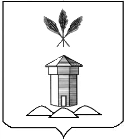 ПРЕДСТАВИТЕЛЬНОЕ СОБРАНИЕ БАБУШКИНСКОГО МУНИЦИПАЛЬНОГО ОКРУГА  ВОЛГОДСКОЙ ОБЛАСТИР Е Ш Е Н И Е 03  февраля  2023 года                                                                           № 132с.им. БабушкинаОб установлении Перечня должностей муниципальной службы в органах местного самоуправления Бабушкинского муниципального округа Вологодской области В соответствии с частью 2 статьи 6 Федерального закона от 02 марта 2007 года № 25-ФЗ «О муниципальной службе в Российской Федерации», статьей 1 закона Вологодской области от 09 октября 2007 года № 1663 – ОЗ «О регулировании некоторых вопросов муниципальной службы в Вологодской области», руководствуясь Уставом Бабушкинского муниципального округа Вологодской области       Представительное Собрание Бабушкинского муниципального округа РЕШИЛО:1. Установить Перечень должностей муниципальной службы в органах местного самоуправления Бабушкинского муниципального округа Вологодской области согласно Приложению к настоящему решению.2. Признать утратившими силу решения Представительного Собрания Бабушкинского муниципального района Вологодской области:- от 18.09.2018 г. № 204 «Об установлении должностей муниципальной службы в органах местного самоуправления Бабушкинского муниципального района»;- от 26.10.2018 г. № 222 «О внесении изменений в решение Представительного Собрания Бабушкинского муниципального района от 18.09.2018 г. № 204»;- от 28.02.2020 г. № 318 № «О внесении изменений в перечень должностей муниципальной службы».3. Настоящее решение подлежит опубликованию (обнародованию) в средствах массовой информации и размещению на официальном сайте администрации Бабушкинского муниципального округа в информационно-телекоммуникационной сети «Интернет», вступает в силу со дня опубликования и распространяется на правоотношения, возникшие с 01 января 2023 года.Приложение  утверждено решением Представительного Собрания Бабушкинского муниципального округаВологодской области от 03 февраля 2023 года № 132 Перечень должностей муниципальной службы в органах местного самоуправления Бабушкинского муниципального округаВологодской областиПодраздел 1. Наименования должностей муниципальной службы в Представительном Собрании Бабушкинского муниципального округа Вологодской областиВедущая группа должностейПомощник председателя Подраздел 2. Наименования должностей муниципальной службы в Контрольно – счетной комиссии Бабушкинского муниципального округа Вологодской областиВедущая группа должностей	Старший инспектор.Подраздел 3. Наименования должностей муниципальной службы в администрации  Бабушкинского муниципального округа Вологодской областиВысшая группа должностей	Первый заместитель главы муниципального округа; 	Заместитель главы  муниципального округа;	заместитель главы муниципального округа, начальник Финансового управления администрации округа.Главная группа должностей	Начальник управления образования;	Начальник управления.Ведущая группа должностей	Начальник отдела;	Начальник отдела, главный бухгалтер;	Заместитель главного бухгалтера;	Начальник территориального сектора;	Заместитель начальника управления;	Помощник главы муниципального округа;	Консультант.Старшая группа должностей	Главный специалист; 	Ведущий специалист.Младшая группа должностей	Специалист 1 категории;	Ведущий эксперт.ПредседательПредставительного СобранияБабушкинского муниципальногоокругаГлава Бабушкинского муниципального округа_________________ А.М. Шушков_________________  Т.С. Жирохова